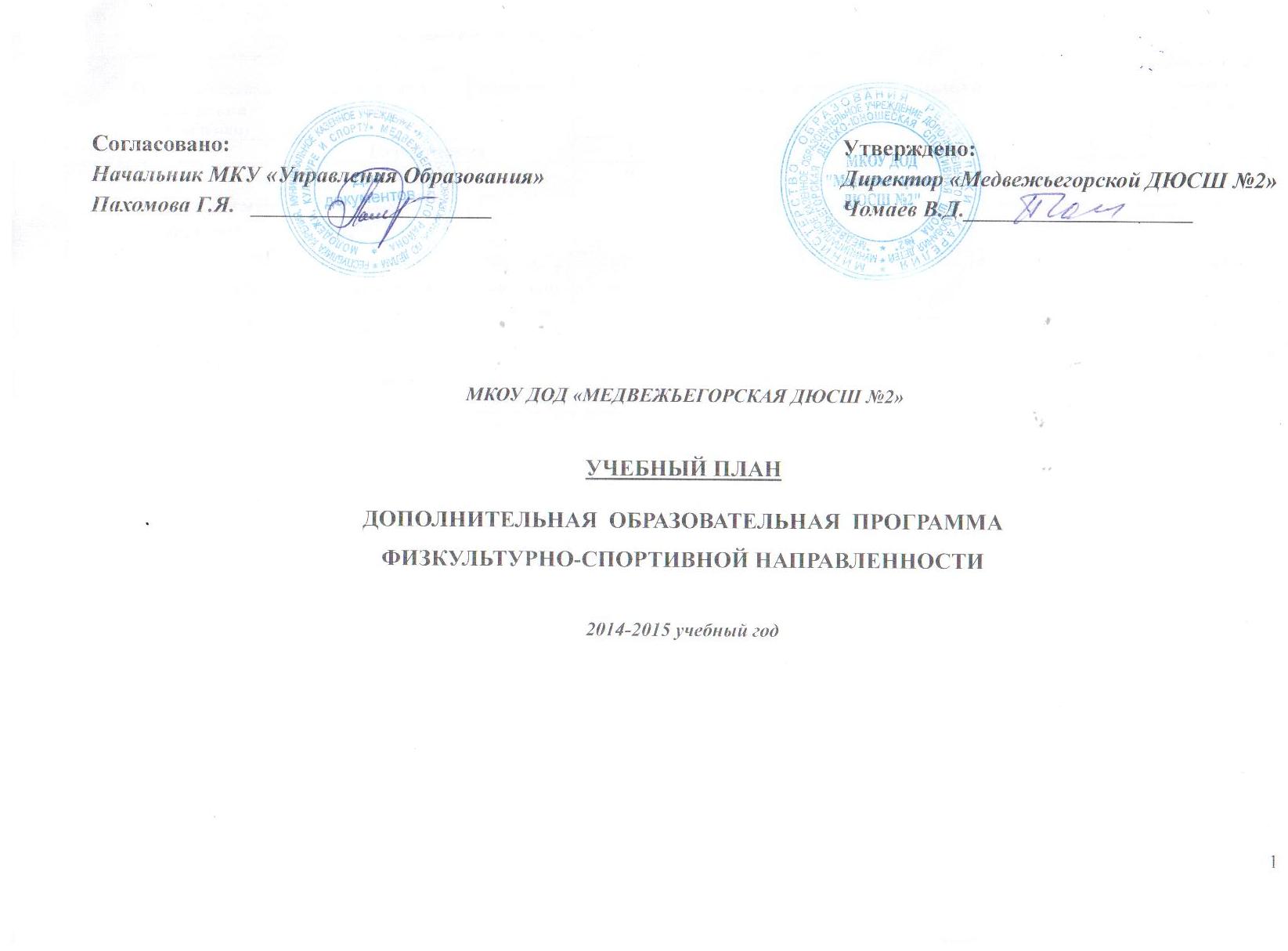                                                                    РАЗБИВКА УЧЕБНОГО ПЛАНА ПО ЧАСАМ                                 Приложение к учебному плану №1№  Образовательная программа  (отделения)Этапы подготовки реализуемой программысрок реали-зацииКоличество часов в неделюКоличество часов в неделюКоличество часов в неделюКоличество часов в неделюКоличество часов в неделюКоличество часов по программеГод обученияГод обучения123451Настольный теннисспортивно-оздоровительныйдо 1 годаот1 до 3л6----2461Настольный теннисначальной подготовкиот 1 года до 3 лет------1Настольный теннисучебно-тренировочныйОт 1 до 3от 3 лет и свыше12-14141422142Волейболспортивно-оздоровительныйдо 1 года2----822Волейболспортивно-оздоровительный0т 1до 3л6----2462Волейболначальной подготовкиот 1 года до 3 лет699--9842Волейболучебно-тренировочныйОт 1 до 3от 3 лет и свыше12-14141422143Футболспортивно-оздоровительныйдо 1 годаот1 до 3л6----2463Футболначальной подготовкиот 1 года до 3 лет------3Футболучебно-тренировочныйОт 1 до 3от 3 лет и свыше121214141427064Теннисспортивно-оздоровительныйдо 1 годаот1 до 3л------4Теннисначальной подготовкиот 1 года до 3 лет------4Теннисучебно-тренировочныйОт 1 до 3от 3 лет и свыше12-14-141640№ Образовательная программа  (отделения)Этапы подготовки реализуемой программысрок реали-зацииКоличество часов в годКоличество часов в годКоличество часов в годКоличество часов в годКоличество часов в годКоличество часов по программе1 г.о.2 г.о.3 г.о.4 г.о.5 г.о.1Настольный теннисспортивно-оздоровительныйдо 1 годаот1 до 3л246----2461Настольный теннисначальной подготовкиот 1 года до 3 лет------1Настольный теннисучебно-тренировочныйОт 1 до 3от 3 лет и свыше492-57457457422142Волейболспортивно-оздоровительныйдо 1 года82----822Волейболспортивно-оздоровительныйОт1до 3л246----2462Волейболначальной подготовкиот 1 года до 3 лет246369369--9842Волейболучебно-тренировочныйОт 1 до 3от 3 лет и свыше492-57457457422143Футболспортивно-оздоровительныйдо 1 годаот1 до 3л246----2463Футболначальной подготовкиот 1 года до 3 лет------3Футболучебно-тренировочныйОт 1 до 3от 3 лет и свыше49249257457457427064Теннисспортивно-оздоровительныйдо 1 годаот1 до 3л------4Теннисначальной подготовкиот 1 года до 3 лет------4Теннисучебно-тренировочныйОт 1 до 3от 3 лет и свыше492-574-5741640